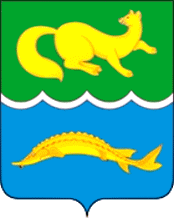 КРАСНОЯРСКИЙ   КРАЙТУРУХАНСКИЙ  РАЙОН                       ВОРОГОВСКИЙ СЕЛЬСКИЙ СОВЕТ ДЕПУТАТОВ 10.04.2018 г.	  РЕШЕНИЕ	№ 31-99с. ВороговоОб утверждении отчета об исполнении бюджета Вороговского сельсовета за 2017 годНа основании п.1 ч.1 ст.15 Федерального закона от 06.10.2003г. №131-ФЗ «Об общих принципах организации местного самоуправления в Российской Федерации», ст. 264.6 Бюджетного кодекса Российской Федерации, руководствуясь статьями 27, 29 Устава Вороговского сельсовета сельский  Совет депутатов РЕШИЛ:1.Утвердить отчет об исполнении бюджета Вороговского сельсовета за 2017 год, в том числе: исполнение бюджета Вороговского сельсовета по доходам в сумме 26 117 669,26 рублей и расходам в сумме 26 269 571,71 рублей;исполнение бюджета Вороговского сельсовета с дефицитом в сумме  117 465,45 рублей;2. Утвердить исполнение бюджета Вороговского сельсовета за 2017 год со следующими показателями:доходов бюджета по кодам классификации доходов бюджетов приложению 2 к настоящему решению;источников финансирования дефицита бюджета по кодам классификации источников  финансирования дефицитов бюджетов за 2017 год согласно приложению 2 к настоящему решению;расходов бюджета по ведомственной структуре расходов согласно приложению 3 к настоящему решению;расходов бюджета по разделам, подразделам, целевым статьям и видам расходов бюджетов согласно приложению 4 к настоящему решению;3. Решение подлежит опубликованию в информационном бюллетене «Вороговский вестник» и размещению на официальном сайте.Глава Вороговского сельсовета                                        М.П.Пшеничников            Председатель Вороговского сельского Совета депутатов 	        Л.Н.Михеева